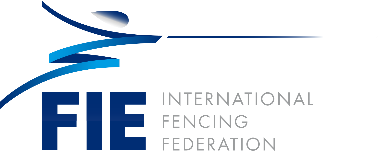 Rusni Abu Hassan (MAS)I have been involved in the administration of fencing in Malaysia and internationally since 2004 to the present. INTERNATIONAL POSITIONS1) Federation International D’Escrime (FIE)Member of the Executive Committee (2021- present)Member of FIE Rules Commission (2012-2016, 2016 – present)2) Fencing Confederation of Asia (FCA)Secretary General (October 2021 – present)President Ad Hoc (May 2021 – October 2021)Vice-President (2016 – May 2021)Director for Southeast Asia (2012 – 2016)Propaganda Commission (2008 – 2012)3) Southeast Asia Fencing Federation (SEAFF)President (2015 – 2017)Vice President (2013 – 2015)Committee member (2005 – 2013, 2017 – present) NATIONAL POSITIONS1) Malaysian Fencing Federation (MFF) – President (2018 – present)Vice President (2013 – 2018)Awards Committee member (2004 – 2013) AWARDSOrder of Crown Territory – (Johan Mangku Wilayah) by His Majesty Seri Paduka Baginda Yang di-Pertuan Agong on the February 1, 2015 in recognition of contributions to the community as well as the development of sports in Malaysia.Olympic Council Malaysia Women & Sport Award by the Olympic Council of Malaysia (OCM) in 2016 in recognition of invaluable contribution in the promotion and development of women in sport.Women & Sport Achievement diploma by the International Olympic Committee (IOC) in 2017 in recognition of outstanding contribution to promoting the development andparticipation of women and girls in sport.